Εισροές και Εκροές από το Οικονομικό Κύκλωμα 


Στο απλό μοντέλο της κυκλικής ροής της οικονομίας υποθέσαμε ότι τα νοικοκυριά καταναλώνουν όλο τους το εισόδημα. Στη πράξη αυτό δεν συμβαίνει, διότι ένα μέρος του εισοδήματος μας το . αποταμιεύομαι

Αποταμίευση θεωρείται εκροή από την κυκλική ροή του χρήματος, διότι το εισόδημα που αποταμιεύεται δεν επιστρέφει στην ροή μέσω της κατανάλωσης επομένως αποσύρεται από κύκλωμα. Οι εκροές μειώνουν το επίπεδο της οικονομικής δραστηριότητας του συστήματος. 


1. Αποταμίευση.(S) saving.Για παράδειγμα, όλοι ξέρουμε πως τα νοικοκυριά δεν δαπανούν στο σύνολο του εισοδήματός τους και πως ένα μέρος από αυτό το διατηρούν ως αποταμίευση. Αποταμίευση σημαίνει αποχή από την τρέχουσα κατανάλωση και αύξηση της μελλοντικής  κατανάλωσης. Τα νοικοκυριά  αποταμιεύουν ανοίγοντας έναν καταθετικό λογαριασμό σε μία τράπεζα. Η αποταμίευση αποτελεί  εκροή από το οικονομικό κύκλωμα καθώς είναι εισόδημα που ελήφθη από το κύκλωμα, αλλά δεν επιστρέφει σε αυτό με τη μορφή της καταναλωτικής δαπάνης. 

Αν τα νοικοκυριά δεν ξοδέψουν όλο τους το εισόδημα, τότε οι επιχειρήσεις θα συσσωρεύουν απούλητα αποθέματα αγαθών με αποτέλεσμα αργά ή γρήγορα να αναγκαστούν να μειώσουν την παραγωγή τους. Μείωση της παραγωγής σημαίνει ότι οι επιχειρήσεις θα έχουν μικρότερη ανάγκη για συντελεστές της παραγωγής και επομένως λιγότερα εισοδήματα θα διανείμουν στα νοικοκυριά. 

Γίνεται φανερό πως η αποταμίευση περιορίζει την ποσότητα του χρήματος που κυκλοφορεί στην οικονομία, γεγονός που περιορίζει την παραγωγή αγαθών και υπηρεσιών, δηλαδή οδηγεί την οικονομία σε ύφεση.

2. Επένδυση (I) Investment. Όμως, οι επιχειρήσεις που πάντοτε αναζητούν κεφάλαια, για να γίνουν πιο ανταγωνιστικές  επιδιώκουν  να δανειστούν από τις τράπεζες που συγκεντρώνουν τις αποταμιεύσεις των νοικοκυριών. Οι επιχειρήσεις με τα χρήματα που δανείζονται θα αγοράσουν μηχανήματα και αλλά μέσα παραγωγής, ώστε να βελτιώσουν το κόστος  και την ποιότητα της παραγωγής τους. Αυτή η δαπάνη είναι γνωστή ως επένδυση και αποτελεί εισροή στην οικονομία διότι αυξάνει τη ροή χρήματος στην οικονομία. 

Με την προϋπόθεση ότι η αξία της συνολικής επένδυσης είναι ίση με την αξία της αποταμίευσης, τότε η οικονομία βρίσκεται σε ισορροπία, διότι ότι χρήμα βγήκε εκτός κυκλώματος με την αποταμίευση των νοικοκυριών  επέστρεψε πίσω στο κύκλωμα με την επένδυση των επιχειρήσεων.  Στην συνέχεια θα δούμε άλλο ένα ζευγάρι εισροών και εκροών που οφείλεται στη δράση του κράτους. Η δράση αυτή αναπτύσσεται σε δύο πεδία: σε εκείνο της φορολόγησης και των δημοσίων δαπανών. 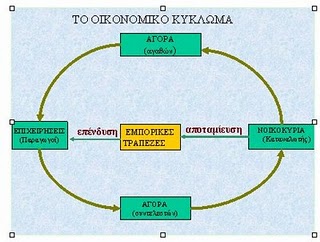 